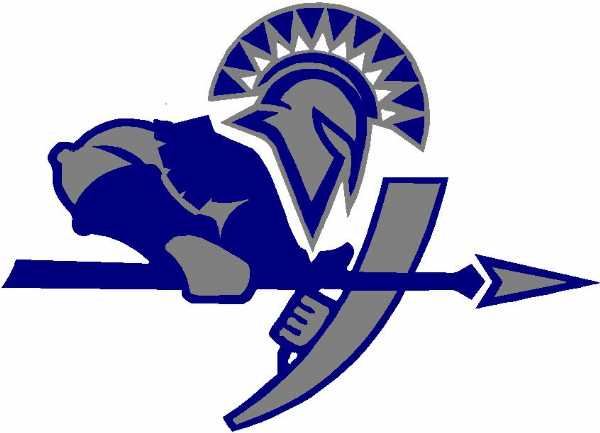 Syllabus for Physics   2015-2016 Impact Early CollegeTeacher:  	Ms. Aguilar		Email:  Kathryn.aguilar@gccisd.net		School Phone Number:  281-402-4802		My Website:  aguilarscience.weebly.com		Electronic Text book :   www.ergopedia.com  access code in class					Essential Physics for studentsI am very excited to be your Physics teacher this year.  I hope that you will enjoy and learn this really fun and amazing subject.Tutoring after school is encouraged.   Please make arrangements with me so I know you are coming. I will keep a calendar and website with resources and daily work.  You should check this frequently, particularly when absent.  Because of the abbreviated schedule we have at Impact, you must keep up with classwork and do homework and if you are absent, check the website for work that you missed.Please go to my website:  aguilarscience.weebly.com  which will be used for assignments, homework, a class calendar and videos of interest in Physics.  The website contains the general topics covered in each semester of Physics and is a good resource.  I will add to it during the year.Supplies:Physics requires math knowledge and a scientific calculator.  It is encouraged for you to get a scientific calculator in class and home, but I will have a class set available.A 3 ring binder type notebook with at least 6 subject separators for assignments, notes, & tests that you will be given in class, and need to keep, so that you can use these things for homework and study for exams, CBA’s etc.Also, have Paper, pencils & graph paper  to be kept in your binder’You will also keep and interactive notebook for keeping notes and some of the class work and homework that we will do.   This will be a black and white cover notebookClass Rules Show Respect for your Teacher and fellow students!Come to class prepared to work No electronics, unless, authorized by teacher for class workNo talking while I am talkingLabs are serious business, follow instructions & do not damage equipment or injure yourself or othersNo eating or drinking in classClean up after yourselves, especially lab related itemsDiscipline Infraction Consequences First WarningParental Contact/MeetingOffice Referral Grading60% of your grade is based on assessments for mastery.  That means tests, exams, projects and labs.  You are responsible for making up work if you are absent.  I will have a standard location to place work when you return.   You must arrange to make up this work after school as required.  I will provide more details on projects later.40% of your grade will be related to class practice work, quizzes, science current events reports, homework,  warm ups, & exit tickets, laboratory work & the interactive notebook.The four CBA tests serve as final exams in Physics and represent 15% of the grade for the 6 week period.  See the website for topics covered in each semester.  Since you are dual enrolled in college and high school, you are responsible for all class work and for completing your work in a timely manner.  Points will be deducted for work turned in late.  I will use my website & classroom board to let you know what you need to turn in and when.We will have at least two class projects during the year.  We also will have labs requiring a complete lab write up, quizzes, tests, and some other work.  You will do well if you pay attention, work and turn in your work.  